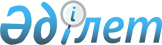 Об утверждении Положения государственного учреждения "Аппарат акима Кызылординской области"
					
			Утративший силу
			
			
		
					Постановление акимата Кызылординской области от 27 февраля 2015 года № 858. Зарегистрировано Департаментом юстиции Кызылординской области 31 марта 2015 года № 4931. Утратило силу постановлением акимата Кызылординской области от 19 мая 2016 года № 461      Сноска. Утратило силу постановлением акимата Кызылординской области от 19.05.2016 № 461 (вводится в действие со дня подписания).

      В соответствии с Законом Республики Казахстан от 23 января 2001 года "О местном государственном управлении и самоуправлении в Республике Казахстан" акимат Кызылординской области ПОСТАНОВЛЯЕТ:

      1. Утвердить прилагаемое Положение государственного учреждения "Аппарат акима Кызылординской области".

      2. Государственному учреждению "Аппарат акима Кызылординской области" принять меры, вытекающие из настоящего постановления.

      3. Контроль за исполнением настоящего постановления возложить на руководителя государственного учреждения "Аппарат акима Кызылординской области" Жайсанбаева К.Б.

      4. Настоящее постановление вводится в действие со дня первого официального опубликования.

 Положение государственного учреждения "Аппарат акима Кызылординской области" 1. Общие положения      1. Государственное учреждение "Аппарат акима Кызылординской области" (далее - Аппарат) является государственным органом Республики Казахстан, осуществляющим информационно-аналитическое, организационно-правовое и материально-техническое обеспечение деятельности акимата и акима Кызылординской области.

      Сноска. Пункт 1 – в редакции постановления акимата Кызылординской области от 07.04.2016 № 430 (вводится в действие по истечении десяти календарных дней после дня первого официального опубликования).

      2. Государственное учреждение "Аппарат акима Кызылординской области" не имеет ведомств.

      3. Учредителем Аппарата является акимат Кызылординской области. Права субъекта права коммунальной собственности в отношении Аппарата осуществляет государственное учреждение "Управление финансов Кызылординской области".

      4. Аппарат осуществляет свою деятельность в соответствии с Конституцией и законами Республики Казахстан, актами Президента и Правительства Республики Казахстан, иными нормативными правовыми актами, а также настоящим Положением.

      5. Аппарат является юридическим лицом в организационно-правовой форме государственного учреждения, имеет печати и штампы со своим наименованием на государственном языке, бланки установленного образца, в соответствии с законодательством Республики Казахстан счета в органах казначейства.

      6. Аппарат вступает в гражданско-правовые отношения от собственного имени.

      7. Аппарат имеет право выступать стороной гражданско-правовых отношений от имени государства, если оно уполномочено на это в соответствии с законодательством.

      8. Аппарат по вопросам своей компетенции в установленном законодательством порядке принимает решения, оформляемые приказами руководителя Аппарата и другими актами, предусмотренными законодательством Республики Казахстан.

      9. Структура и лимит штатной численности Аппарата утверждаются в соответствии с действующим законодательством. 

      10. Местонахождение юридического лица: индекс 120003, Республика Казахстан, Кызылординская область, город Кызылорда, улица Бейбарыс султан, строение 1.

      Сноска. Пункт 10 – в редакции постановления акимата Кызылординской области от 07.04.2016 № 430 (вводится в действие по истечении десяти календарных дней после дня первого официального опубликования).

      11. Полное наименование государственного органа - государственное учреждение "Аппарат акима Кызылординской области". 

      12. Настоящее Положение является учредительным документом Аппарата.

      13. Финансирование деятельности Аппарата осуществляется из областного бюджета.

      14. Аппарату запрещается вступать в договорные отношения с субъектами предпринимательства на предмет выполнения обязанностей, являющихся функциями Аппарата.

      Если Аппарату законодательными актами предоставлено право осуществлять приносящую доходы деятельность, то доходы, полученные от такой деятельности, направляются в доход государственного бюджета.

 2. Миссия, основные задачи, функции, права и обязанности Аппарата      15. Миссия Аппарата: обеспечение качественного и своевременного информационно-аналитического, организационно-правового и материально-технического функционирования деятельности акимата и акима области.

      Сноска. Пункт 15 – в редакции постановления акимата Кызылординской области от 07.04.2016 № 430 (вводится в действие по истечении десяти календарных дней после дня первого официального опубликования).

      16. Основные задачи:

      1) обеспечение реализации полномочий акимата и акима области в пределах компетенции, установленных законодательством Республики Казахстан;

      2) организует обеспечение проведения общегосударственной политики исполнительной власти в сочетании с интересами и потребностями развития области;

      3) иные задачи, установленные законодательством Республики Казахстан.

      Сноска. Пункт 16 – в редакции постановления акимата Кызылординской области от 07.04.2016 № 430 (вводится в действие по истечении десяти календарных дней после дня первого официального опубликования).

      17. Функции:

      1) обеспечение взаимодействия акима области с Администрацией Президента Республики Казахстан, Канцелярией Премьер-Министра Республики Казахстан, центральными государственными органами, областным маслихатом и иными государственными органами, а также с политическими партиями, религиозными объединениями, неправительственными и иными организациями;

      2) организация мероприятий с участием акима области, его заместителей и руководителя Аппарата;

      3) организация обеспечения проведения государственной политики исполнительной власти в сочетании с интересами и потребностями развития области;

      4) разработка схемы управления областью, сформированной на основе базовой структуры местного государственного управления, утверждаемой Правительством Республики Казахстан;

      5) организация работ по совершенствованию местного государственного управления и самоуправления, подготовке документов по вопросам административно-территориального устройства; 

      6) координация деятельности акиматов, акимов районов (города областного значения), аппаратов акимов районов (города областного значения), исполнительных органов, финансируемых из областного бюджета, совершенствование их работы;

      7) организация деятельности областной ассамблеи народа Казахстана и по реализации гендерной политики;

      8) обеспечение осуществления контроля за деятельностью нижестоящих акимов;

      9) организация обеспечения охраны общественного порядка и безопасности на территории области, координация деятельности местных исполнительных органов в вопросах противодействия коррупции;

      10) осуществление контроля за исполнением актов и поручений Президента, Правительства и центральных государственных органов Республики Казахстан, а также акима и акимата области местными исполнительными органами районов и города областного значения, исполнительными органами, финансируемыми из областного бюджета;

      11) организация кадровой политики, назначения, привлечения к дисциплинарной ответственности, увольнения должностных лиц, назначаемых акимом области, работников Аппарата и организация повышения их квалификации;

      12) организация работы по представлению к награждению государственными наградами;

      13) осуществление организационной подготовки и проведения мероприятий по вопросам проведения выборов в рамках законодательства о выборах в Республике Казахстан;

      14) по поручению акима области и его заместителей представление и защита интересов акимата и акима области в судах, рассмотрение актов прокурорского реагирования; 

      15) экспертиза проектов актов акимата и акима области на соответствие действующему законодательству Республики Казахстан;

      16) организация работы по составлению списков кандидатов в присяжные заседатели;

      17) обеспечение рассмотрения служебных документов, обращений физических и юридических лиц, организация документооборота с государственными органами и организациями;

      18) информационное обеспечение деятельности акимата и акима области;

      19) организация работ по развитию "электронного правительства" и "электронного акимата";

      20) организация функционирования в государственных органах, финансируемых из местных бюджетов, единой системы электронного документооборота;

      21) координация функционирования интернет-ресурсов исполнительных органов, финансируемых из областного бюджета, акиматов районов (города областного значения);

      22) координация деятельности исполнительных органов, финансируемых из областного бюджета, акиматов районов (города областного значения) по качественному оказанию государственных услуг, в том числе электронных, а также осуществление анализа и совершенствование их предоставления;

      23) организация информационного и аналитического обеспечения Ситуационного центра акимата Кызылординской области; 

      24) организация работы по вопросам защиты государственных секретов;

      25) осуществление деятельности по бронированию военнообязанных сотрудников Аппарата;

      26) осуществление внутреннего государственного аудита в соответствии с законодательством Республики Казахстан;

      27) осуществление функций по управлению государственным коммунальным казенным предприятием "Региональный центр переподготовки и повышения квалификации государственных служащих и работников бюджетной сферы" аппарата акима Кызылординской области", коммунальным государственным учреждением "Қоғамдық келісім" аппарата акима Кызылординской области", коммунальным государственным учреждением "Управление делами акимата Кызылординской области" и коммунальным государственным учреждением "Центр информационных технологий" аппарата акима Кызылординской области";

      28) осуществление в интересах местного государственного управления иных полномочий, возлагаемых на местные исполнительные органы законодательством Республики Казахстан.

      Сноска. Пункт 17 – в редакции постановления акимата Кызылординской области от 07.04.2016 № 430 (вводится в действие по истечении десяти календарных дней после дня первого официального опубликования).

      18. Права и обязанности:

      1) Аппарат для реализации возложенных на него задач и осуществления своих функций имеет право в установленном законодательством порядке:

      запрашивать и получать от государственных органов, организаций, их должностных лиц необходимую информацию и материалы;

      проводить совещания, семинары, конференции по вопросам, входящим в его компетенцию; 

      осуществлять иные права, предусмотренные действующим законодательством; 

      2) Аппарат обязан:

      принимать законные и обоснованные решения;

      обеспечивать контроль за исполнением принятых решений;

      рассматривать обращения, направленные в Аппарат физическими и юридическими лицами, контролировать их исполнение, в случаях и порядке, установленным законодательством Республики Казахстан, предостовлять на них ответы;

      организовывать прием физических лиц и представителей юридических лиц;

      реализовывать иные обязанности, предусмотренные действующим законодательством.

 3. Организация деятельности Аппарата      19. Руководство Аппарата осуществляется руководителем Аппарата, который несет персональную ответственность за выполнение возложенных на Аппарат задач и осуществление им своих функций.

      Сноска. Пункт 19 – в редакции постановления акимата Кызылординской области от 07.04.2016 № 430 (вводится в действие по истечении десяти календарных дней после дня первого официального опубликования).

      20. Руководитель Аппарата назначается на должность и освобождается от должности акимом области.

      Сноска. Пункт 20 – в редакции постановления акимата Кызылординской области от 07.04.2016 № 430 (вводится в действие по истечении десяти календарных дней после дня первого официального опубликования).

      21. Руководитель Аппарата имеет заместителей, которые назначаются на должности и освобождаются от должностей в соответствии с законодательством.

      Сноска. Пункт 21 – в редакции постановления акимата Кызылординской области от 07.04.2016 № 430 (вводится в действие по истечении десяти календарных дней после дня первого официального опубликования).

      22. Полномочия руководителя Аппарата:

      1) организует реализацию целей, возложенных на Аппарат;

      2) организует, координирует и контролирует деятельность структурных подразделений Аппарата в пределах своей компетенции;

      3) утверждает структуру и штатное расписание Аппарата, положение о его структурных подразделениях, если иное не установлено законодательством;

      4) назначает на государственные должности и освобождает от государственных должностей административных государственных служащих корпуса "Б" Аппарата;

      5) осуществляет общее руководство деятельностью дисциплинарной и конкурсной комиссий Аппарата;

      6) осуществляет контроль за соблюдением служебной дисциплины;

      7) решает вопросы командирования, предоставления отпусков, оказания материальной помощи, подготовки, переподготовки и повышения квалификации, поощрения, установления надбавок государственным служащим Аппарата, за исключением работников, вопросы трудовых отношений которых отнесены к компетенции вышестоящих должностных лиц;

      8) решает вопросы дисциплинарной ответственности государственных служащих Аппарата, за исключением работников, вопросы трудовых отношений которых отнесены к компетенции вышестоящих должностных лиц;

      9) обеспечивает исполнение требований законодательства Республики Казахстан о противодействии коррупции в пределах своей компетенции;

      10) контролирует ход исполнения решений, принятых местными исполнительными и представительными органами области;

      11) осуществляет иные полномочия, возложенные законами и иными нормативными правовыми актами Республики Казахстан.

      Исполнение полномочий руководителя Аппарата в период его отсутствия осуществляется лицом, его замещающим, в соответствии с действующим законодательством.

      Сноска. Пункт 22 – в редакции постановления акимата Кызылординской области от 07.04.2016 № 430 (вводится в действие по истечении десяти календарных дней после дня первого официального опубликования).

      23. Руководитель Аппарата определяет полномочия своих заместителей в соответствии с действующим законодательством.

      Сноска. Пункт 23 – в редакции постановления акимата Кызылординской области от 07.04.2016 № 430 (вводится в действие по истечении десяти календарных дней после дня первого официального опубликования).

      24. Режим работы Аппарата:

      1) Аппарат работает с понедельника по пятницу 5 (пять) дней в неделю;

      2) время работы Аппарата с 09.00 часов до 19.00 часов местного времени. Перерыв: с 13.00 часов до 15.00 часов;

      3) в субботу и в воскресенье, а также в установленные законодательством Республики Казахстан праздничные дни, Аппарат не работает.

      25. Взаимоотношения между Аппаратом и акиматом области, администрацией Аппарата и его трудовым коллективом регулируются в соответствии с действующим законодательством Республики Казахстан.

 4. Имущество Аппарата      26. Аппарат может иметь на праве оперативного управления обособленное имущество в случаях, предусмотренных законодательством.

      Имущество Аппарата формируется за счет имущества, переданного ему собственником, а также имущества (включая денежные доходы), приобретенного в результате собственной деятельности и иных источников, не запрещенных законодательством Республики Казахстан.

      27. Имущество, закрепленное за Аппаратом, относится к областной коммунальной собственности.

      28. Аппарат не вправе самостоятельно отчуждать или иным способом распоряжаться закрепленным за ним имуществом и имуществом, приобретенным за счет средств, выданных ему по плану финансирования, если иное не установлено законодательством.

 5. Реорганизация и упразднение Аппарата      29. Реорганизация и упразднение Аппарата осуществляются в соответствии с законодательством Республики Казахстан.

      В случае ликвидации Аппарата использование его имущества осуществляется в соответствии с законодательством Республики Казахстан.


					© 2012. РГП на ПХВ «Институт законодательства и правовой информации Республики Казахстан» Министерства юстиции Республики Казахстан
				
      Аким Кызылординской области

К. Кушербаев
Утверждено
постановлением акимата
Кызылординской области
от "27" февраля 2015 года № 858